Βήμα 01 – Επιλέξτε ένα είδος καίριου ταλέντου από το εργαλείο κατάτμησης ταλέντουΒήμα 02-4: Προσχέδιο του πρώτου μέρους του μοντέλου ικανοτήτων σαςα. Επιλέξτε ένα από τα πεδία κύριων ικανοτήτων (ηγούμαι του εαυτού μου, του σκοπού καιτων άλλων)β. Αναφέρετε 2-3 ικανότητεςγ. Γράψτε πρόχειρα σαφείς περιγραφέςδ. Προσπαθήστε να βρείτε δείκτες συμπεριφοράς για να καταστήσετε σαφές ποιασυμπεριφορά δείχνει ότι η απαιτούμενη ικανότητα υπάρχει.Βήμα 03: Μοιραστείτε τα αποτελέσματά σας με έναν συνάδελφοΒρείτε έναν συνεργάτη και μοιραστείτε μαζί του τα ευρήματά σας. Παρακαλώ καταγράψτε τα προβλήματα και τα ευρήματα αυτής της άσκησης στον πιο κάτω πίνακα.Για περισσότερες πληροφορίες, επισκεφτείτε την ιστοσελίδα του έργουt4lent.euή τη σελίδα μας στο Facebook@t4lent.euΤμήμα ΤαλέντουΤμήματα Ταλέντου/ΕπάγγελμαΣύμπλεγμα Ικανοτήτων (ηγούμαι του εαυτού μου, του σκοπού, των άλλων)ΠαράδειγμαΕπικεφαλής Ομάδες σε Τηλεφωνικό Κέντρο: Ηγείται ΆλλωνΙκανότηταΠεριγραφήΔείκτες συμπεριφοράςΗγεσία«Προκαλεί και ενθαρρύνει με σεβασμό τους υπαλλήλους να πετύχουν κοινούς στόχους»Ζητά τακτικά εποικοδομητικές αξιολογήσεις απόδοσης σε ομαδικές συναντήσειςΠροσφέρει προνοητικά χρόνο και χώρο για προβληματισμό σχετικά με προβλήματα και εμπόδιαΠροβλήματα και Ευρήματα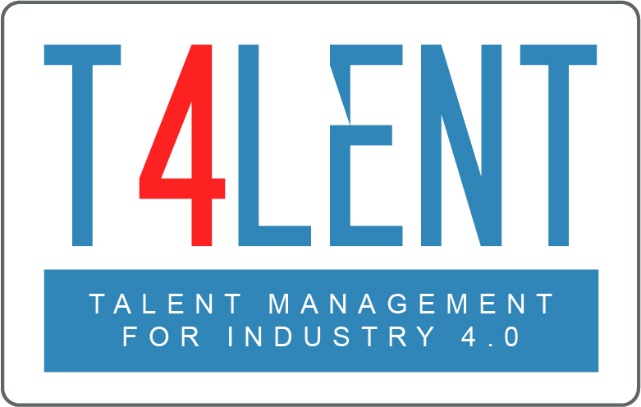 